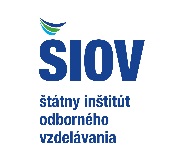 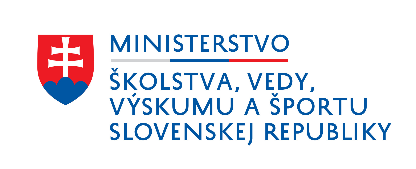 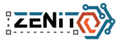 PRIHLÁŠKA do súťaže ZENIT  školský rok 2022/2023  Kategória  : *podčiarknite  ELEKTRONIKA *A  *B;    STROJÁRSTVO  *A *B1  *B2  *CNC      (do kategórie programovanie sa prihlasuje elektronicky v zmysle OTP v programovaní)   	ŠKOLSKÉ KOLOKRAJSKÉ KOLOCELOŠTÁTNE KOLO  Odoslaním prihlášky prehlasujete, že súhlasíte so spracúvaním osobných údajov.